РЕШЕНИЕСовета народных депутатов муниципального образования«Мамхегское сельское поселение»От 09.08.2022г. № 141                                                                   а.Мамхег«О присвоении почетный гражданин МО«Мамхегское сельское поселение»Татижеву Аскарбию Каральбиевичу .Совет народных депутатов муниципального образования «Мамхегское сельское поселение» рассмотрев  обращение Совета старейшин муниципального образования  «Мамхегское сельское поселение» о присвоении звания почетный гражданин муниципального образования «Мамхегское сельское поселение»   Татижеву Аскарбию Каральбиевичу. РЕШИЛ:1. За многолетний добросовестный труд в системе образования Шовгеновского района, и в связи с 70-летием присвоить  звание   «Почетный гражданин  муниципального образования «Мамхегского сельского поселения»  Татижеву Аскарбию Каральбиевичу. 2. Настоящее решение опубликовать или обнародовать в районной газете «Заря».Глава муниципального образования «Мамхегское сельское поселение»						Р.А. ТахумовРЕСПУБЛИКА АДЫГЕЯСовет народных депутатовМуниципального образования«Мамхегское сельское поселение»385440, а. Мамхег, ул.Советская, 54а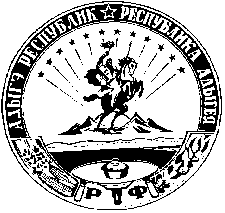 АДЫГЭ РЕСПУБЛИКМамхыгъэмуниципальнэкъоджэпсэупIэ чIыпIэм изэхэщапIэ янароднэдепутатхэм я Совет385440, къ. Мамхыгъ,ур. СоветскэмыцI, 54а